Presents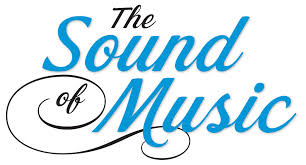 Performances Dates:November 14th, 15th, 21st, 22nd and 23rd 2014 This is a contract between the Hilton High School Musical and the Advertiser for ad space in the program book “The Sound of Music”. Your advertisement will be seen over the course of two weekends, five performances and over 2000 patrons. The advertiser agrees to publicize their business with the specified ad size at the appropriate cost shown below. Dimensions and recommendations are as follows: For best results submit your ads as digital files, high resolution .jpg formats. Files can be emailed to: HHSmusical@rochester.rr.comIf digital artwork is not available, please send a hard copy. Business cards are acceptable but will be modified to fit no larger than a quarter page. If digital and hard copy artwork is not available, please send your message with specified fonts and logos and we will create an ad for you. To secure your advertisement in our program, please complete the information below and mail your contract with payment. All payments and artwork need to be submitted no later than Monday November 3rd, 2014  ______________________________________________________________________________1 available: Full Back Cover (4.75” x 8”)……$250.00 		Full Page Ad (4.75”x8”)……$150.00In color					Half Page Ad (4.75”x4”)…….$100.002 Complimentary tickets2 available:			Full Inside Cover (4.75” x 8”)…….. $200.00	Quarter Page Ad (4.75”x2”)……$75.00	In color					Sponsor Name:___________________________2 Complimentary Tickets			Sponsor Contact Person:________________Sponsor Contact Phone: ________________Sponsor Email: ________________________Advertising Choice: _____________________Repeat last year Ad: ___________________Amount Paid: __________________________